Agli Ill.mi Sigg.Componenti del Senato Accademico	p.c.	Ai Componenti del Consiglio di Amministrazione		Ai Componenti del Nucleo di Valutazione di AteneoAi Componenti del Collegio dei Revisori dei Conti	Ai DirigentiAlle OO.SS.Al Consiglio degli StudentiLoro SediOggetto: Riunione del Senato Accademico. Ordine del giorno.La S. V. è invitata ad intervenire alla riunione del Senato Accademicoche avrà luogo il giorno 01 aprile 2016, alle ore 09.30, presso la Sala Consiliare del Politecnico di Bari – Via Amendola n. 126/b, per la discussione del seguente Ordine del giorno Comunicazioni.Interrogazioni e dichiarazioni.Approvazione verbali sedute precedenti.Ratifica Decreti.PROGRAMMAZIONE E ATTIVITA’ NORMATIVA20®	 Linee di indirizzo strategico dell’AteneoRICERCA E TRASFERIMENTO TECNOLOGICO13®	Protocollo Politecnico di Bari e SPS Group31	Approvazione Convenzione con Fondazione Istituto Italiano di Tecnologia IIT   per il cofinanziamento di un  posto aggiuntivo  con borsa di studio per il Corso di Dottorato di Ricerca in Ingegneria Meccanica e Gestionale  XXXII (trentaduesimo) Ciclo.32 	Proposta di convenzione tra Politecnico di Bari e Ge Avio S.r.l. per l’attivazione e il finanziamento di assegni per la collaborazione ad attività di ricerca.33	Proposta di convenzione tra POLITECNICO DI BARI e l’Unione dei Comuni di Montedoro nell’ambito del PON MITO34	Approvazione Convenzione con  Università degli Studi di Bari per l’attivazione di Master congiunto di II livello in “Data Science –Metodologie, analisi, progettazione, soluzioni”-  Referente Scientifico Prof. Tommaso DI NOIADIDATTICA35	Corsi di Dottorato di ricerca XXXII Ciclo - A.A. 2016/2017:  Data inizio Corsi.36	Disattivazione Corso di studio in “Ingegneria Edile – Architettura”STUDENTI37	Rilascio certificazioni sulla sicurezzaPERSONALE38	Programmazione risorse umane: proposte dei Dipartimenti per l’utilizzo della disponibilità dei punti organico derivante dai residui della programmazione 2014 /2015EVENTI E PROMOZIONE 39		Richieste patrocinio	Il Rettore	f.to Prof. Ing. Eugenio Di SciascioLegenda®	il punto all’odg è stato rinviato nell’ultima seduta	la documentazione è già stata trasmessa	la documentazione è allegata	la documentazione verrà trasmessa appena possibile 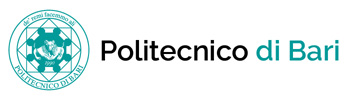 IL RETTOREIL RETTOREIL RETTOREIL RETTOREBari, 29 marzo 2016Prot. n.5149